ABSTRAKUPAYA MENINGKATKAN AKTIVITAS SISWA MELALUI PROJECT BASED LEARNING PADA MATEMATIKA DI KELAS V SD NEGERI 060924 MEDANELMAYDINA NADHIFANPM 181434018Penelitian ini bertujuan untuk mendeskripsikan peningkatan aktivitas belajar siswa melalui model pembelajaran project based learning. Penelitian ini dilaksanakan di SD Negeri 060924 Medan.  Metode yang digunakan dalam penelitian ini adalah metode Penelitian Tindakan Kelas (PTK). Instrumen dan teknik pengumpulan data yang digunakan pada penelitian ini adalah lembar observasi, dokumentasi dan penilaian proyek. Pada penelitian ini menggunakan 2 siklus. Pada observasi pra siklus diketahui dari 24 siswa di kelas V, hanya terdapat sebanyak 10 siswa yang aktif, sedangkan 14 siswa lainnya masih belum aktif. Penerapan model pembelajaran Project Based Learning pada mata pelajaran matematika di kelas V, yaitu membuat jam dinding dari kardus bekas dan poster dari kertas karton. Dari project yang diterapkan, siswa kelas V sangat antusias mengikuti proses pembelajaran. Keterampilan mengajar guru diperoleh baik dengan presentase 81,25% . Pada siklus I aktivitas siswa baik dengan presentase 73,33% dan siklus II 93,75% dengan kategori sangat baik. Keterampilan mengajar guru siklus II mencapai 95,83% dengan kategori sangat baik. Dan meningkat 21% dari siklus I dan siklus II. Kata Kunci:	Model Pembelajaran, Project Based Learning, Mata pelajaran matematika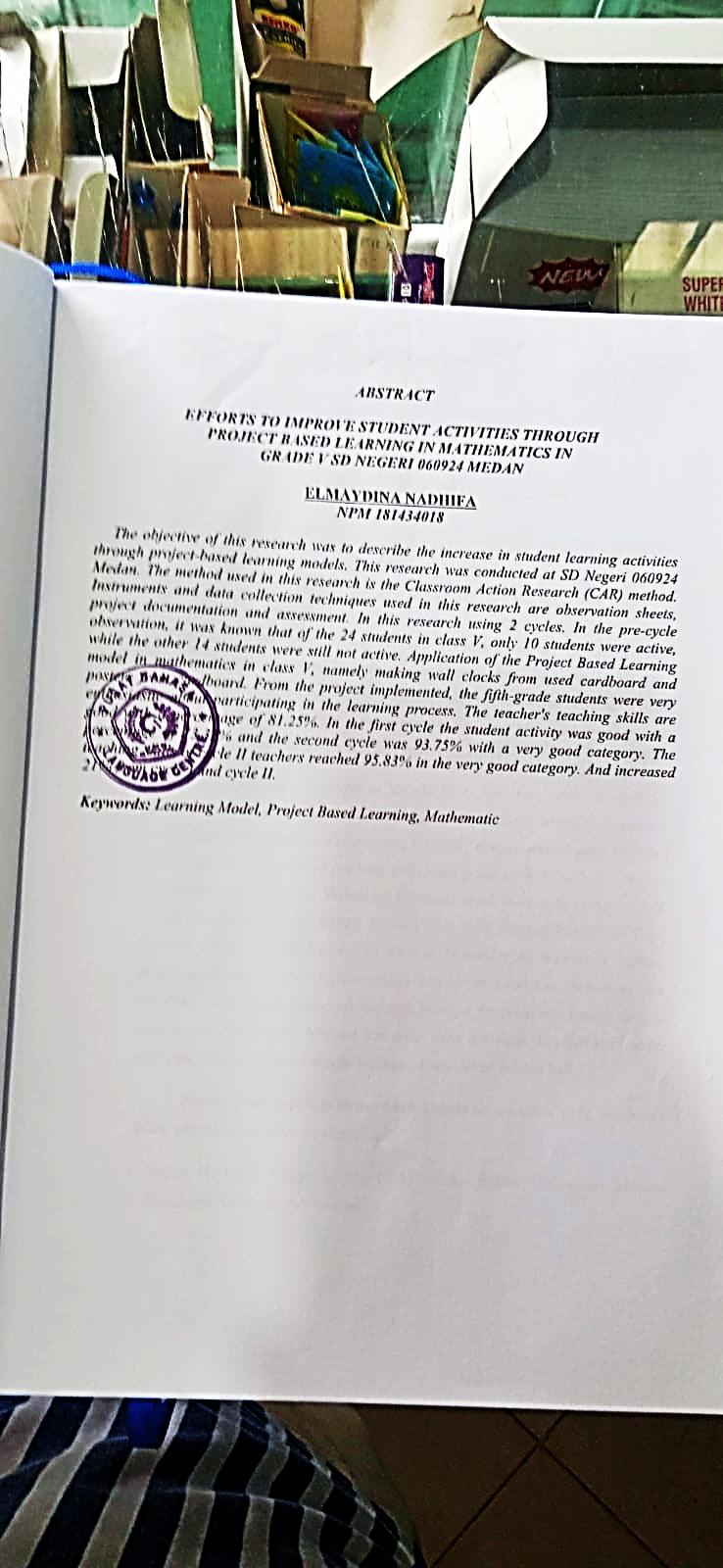 